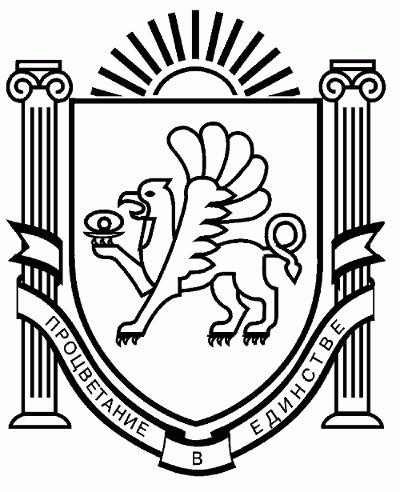 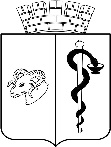 АДМИНИСТРАЦИЯ ГОРОДА ЕВПАТОРИИРЕСПУБЛИКИ КРЫМПОСТАНОВЛЕНИЕ_______________                                                                                                 №  _________ЕВПАТОРИЯО внесении изменений в постановление администрации города Евпатории Республики Крым от 11.09.2020 № 1658-п «Об утверждении муниципальной программы «Развитие субъектов малого и среднего предпринимательства городского округа Евпатория Республики Крым»В соответствии со ст. 179 Бюджетного кодекса Российской Федерации, Федеральным законом от 06.10.2003 № 131-ФЗ «Об общих принципах организации местного самоуправления в Российской Федерации», Законом Республики Крым от 21.08.2014 № 54-ЗРК «Об основах местного самоуправления в Республике Крым», руководствуясь Уставом муниципального образования городской округ Евпатория Республики Крым, постановлениями администрации города Евпатории Республики Крым от 26.07.2021 №1325-п «О внесении изменений в постановление администрации города Евпатории Республики Крым от 19.02.2019 № 217-п «Об утверждении порядка разработки, реализации и оценки эффективности муниципальных программ городского округа Евпатория Республики Крым», от 05.02.2016 № 212-п «Об утверждении положения о порядке подготовки нормативных правовых и правовых актов администрации города Евпатории Республики Крым» с изменениями, в целях приведения объемов финансового обеспечения муниципальной программы в соответствие с решением Евпаторийского городского совета Республики Крым от 05.07.2022 № 2-53/5 «О внесении изменений в решение Евпаторийского городского совета Республики Крым от 10.12.2021 № 2-39/1 « О бюджете муниципального образования городской округ Евпатория Республики Крым на 2022 год и плановый период 2023 и 2024 годов » с изменениями», во исполнение пункта 1 Поручения Главы Республики Крым от 06.07.2022 № 1/01-32/3630, администрация города Евпатории Республики Крым п о с т а н о в л я е т:1. Внести в постановление администрации города Евпатории Республики Крым от 11.09.2020 № 1658-п «Об утверждении муниципальной программы «Развитие субъектов малого и среднего предпринимательства городского округа Евпатория Республики Крым» с изменениями от 22.04.2022 № 836-п, от  25.07.2022 № 1578-п следующие изменения:1.1.В приложении к постановлению:1.1.1. В паспорте муниципальной программы «Развитие субъектов малого и среднего предпринимательства городского округа Евпатория Республики Крым» заменить строки на:	1.1.2. Приложение 2 к муниципальной программе  изложить в новой редакции согласно приложению 1.1.1.3. Приложение 3 к муниципальной программе  изложить в новой редакции согласно приложению 2.2. Настоящее постановление вступает в силу со дня его обнародования на официальном портале Правительства Республики Крым - http://rk.gov.ru  в разделе: муниципальные образования, подраздел - Евпатория, а также на официальном сайте муниципального образования городской округ Евпатория Республики Крым http://my-evp.ru в разделе Документы, подраздел  - Документы администрации города в  информационно-телекоммуникационной сети общего пользования, а также путем опубликования информационного сообщения о нем в печатных средствах массовой информации, утвержденных органами местного самоуправления городского округа Евпатория Республики Крым.3. Контроль за исполнением настоящего постановления возложить на заместителя главы администрации города Евпатории Республики Крым, курирующего департамент муниципального контроля, потребительского рынка и  развития предпринимательства администрации города Евпатории Республики Крым.Врио главы администрации городаЕвпатории Республики Крым                                                       А. А. ЛоскутовПриложение 1 к постановлению администрации города Евпатории Республики Крымот__________2022  №____________Приложение 2к муниципальной программе «Развитие субъектов малого и среднегопредпринимательства городского округа Евпатория Республики Крым»Перечень основных мероприятий муниципальной программы«Развитие субъектов малого и среднего предпринимательства городского округа Евпатория Республики Крым»Приложение 2 к постановлению администрации города Евпатории Республики Крымот__________2022  №____________Приложение 3к муниципальной программе «Развитие субъектов малого и среднего предпринимательства городскогоокруга Евпатория  Республики Крым»Ресурсное обеспечение и прогнозная оценка расходовна реализацию муниципальной программы «Развитие субъектов малого и среднегопредпринимательства городского округа Евпатория Республики Крым»по источникам финансированияОбъем и источники финансирования муниципальной программы, в том числе по годам: Расходы (тыс. рублей)Расходы (тыс. рублей)Расходы (тыс. рублей)Расходы (тыс. рублей)Расходы (тыс. рублей)Объем и источники финансирования муниципальной программы, в том числе по годам: Итого2021 г.2022г. 2023г.2024г.Всего:27 829,707517 179,446517 613 ,4656 518 ,3986 518 ,398федеральный бюджет-----средства бюджета Республики Крым-----средства бюджета городского округа27 829,707517 179,446517 613,4656 518 ,3986 518 ,398другие источники-----№п/пНаименованиеосновного мероприятияОтветственный исполнительСрок реализацииСрок реализацииОжидаемый результат(краткое описание)Последствия не реализации мероприятий№п/пНаименованиеосновного мероприятияОтветственный исполнительначало окончаниеОжидаемый результат(краткое описание)Последствия не реализации мероприятий12345671.Формирование стимулирующих условий для развития субъектов малого и среднего предпринимательстваДМК ПРиРП,участники:МАУ «ЦПиРП»ОС при ДМК ПРиРП, общественные организации предпринимателей (с согласия)20212024Совершенствование правового поля сферы предпринимательства; создание условий для свободного устойчивого развития субъектов МСП; выявление проблем развития предпринимательства и выработки путей их решения; участие предпринимательского сообщества в реализации государственной политики в области развития МСП, развития  здоровой конкуренции и гражданского обществаНе будут созданы правовые, экономические и организационные условия для устойчивого развития субъектов МСП; принятие НПА без учета мнения предпринимательских сообществ; проблемные вопросы развития субъектов МСП не будут решены; отсутствие взаимодействия власти и бизнеса в реализации первоочередных мероприятий по обеспечению устойчивого развития экономики и социальной стабильности городского округа1.1.Анализ нормативных правовых актов, регулирующих предпринимательскую деятельность, для подготовки предложений по устранению правовых коллизийДМК ПРиРП,участники: МАУ «ЦПиРП»,ОС при ДМКПРиРП, общественные организации предпринимателей (с согласия)20212024Совершенствование правового поля сферы предпринимательстваНе будут созданы правовые, экономические и организационные условия для устойчивого развития субъектов МСП 1.2.Участие в обсуждении проектов нормативных правовых актов, регулирующих предпринимательскую деятельность и выработка к ним предложенийДМК ПРиРП,участники: МАУ«ЦПиРП»,ОС при ДМКПРиРП, общественные организации предпринимателей (с согласия)2021по мере разра-ботки2024по мере разра-боткиСоздание условий для свободного устойчивого развития субъектов МСППринятие НПА без учета мнения предпринимательских сообществ1.3.Проведение социологических опросов субъектов малого и среднего предпринимательства в городском округе, с целью выявления проблем развития предпринимательстваДМК ПРиРП,участники: МАУ «ЦПиРП»,ОС при ДМКПРиРП, общественные организации предпринимателей (с согласия)20212024Выявление проблем развития предпринимательства и выработки путей их решенияПроблемные вопросы развития субъектов МСП не будут решены1.4.Организация деятельности общественного совета при ДМК ПРиРП администрации города ЕвпаторииДМК ПРиРП,участники:ОС при ДМКПРиРП20212024Участие предпринимательского сообщества в реализации государственной политики в области развития МСП, развития  здоровой конкуренции и гражданского обществаОтсутствие взаимодействия власти и бизнеса в реализации первоочередных мероприятий по обеспечению устойчивого развития экономики и социальной стабильности городского округа2.Поддержка и развитие малого и среднего предпринимательства,  в приоритетных и социальных сферах ДМК ПРиРП,соисполнитель:ДИЗО,участники:МАУ «ЦПиРП,ОС при ДМКПРиРП20212024Имущественная, консультационная, информационная,образовательная  и финансовая поддержка субъектов МСП и самозанятых граждан; создание условий для увеличения количества субъектов МСП и самозанятых граждан; создание условий для увеличения количества субъектов МСП, осуществляющих деятельность в приоритетных сферах, рост численности занятых работников у субъектов МСП и количества самозанятых граждан;создание благоприятных условий для развития субъектов МСП и самозанятых граждан; повышение информированности, правовой грамотности и деловой активности субъектов МСП, самозанятых гражданБлагоприятные условия для  развития субъектов МСП и самозанятых граждан не будут созданы;отсутствие условий для развития субъектов МСП и самозанятых граждан; отсутствие прозрачности деятельности органов местного самоуправления по вопросам предоставления имущественной поддержки субъектам МСП и самозанятым граждан; прекращение предпринимательской деятельности  и отмена государственной регистрации самозанятыми гражданами в связи с финансовыми трудностями;сохранение трудностей в ведении предпринимательской деятельности, в связи низкой правовой грамотностью и информированностьюотсутствие поддержки бизнес на всех этапах его развития2.1.Утверждение и обнародование перечня муниципального имущества, находящегося в собственности муниципального образования городской округ Евпатория Республики Крым и свободного от прав третьих лиц (за исключением имущественных прав субъектов малого и среднего предпринимательства), предназначенного для предоставления во владение и (или) в пользование субъектам малого и среднего предпринимательства и организациям образующим инфраструктуру поддержки субъектов малого и среднего предпринимательства, с ежегодным дополнением данного перечня муниципальным имуществом не менее чем на 10% количества объектов имущества в перечне в срок до 1 ноября текущего годаДепартамент имущественных и земельных отношений администрации города Евпатории  РК20212024Оказание информационной поддержки  субъектам МСП и самозанятым гражданам Благоприятные условия для  развития субъектов МСП и самозанятых граждан не будут созданы2.2.Оказание имущественной поддержки субъектам МСП,  а также физическим лицам, применяющим специальный налоговый режим «Налог на профессиональный доход»,  и организациям, образующим инфраструктуру поддержки субъектов малого и среднего предпринимательства путем  передачи во владение и (или) в пользование муниципального имущества, в том числе земельных участков (за исключением земельных участков, предназначенных для ведения личного подсобного хозяйства, огородничества, садоводства, индивидуального жилищного строительства), зданий, строений, сооружений, нежилых помещений на возмездной основе, с ежегодным увеличением не менее чем на 10% доли имущества, переданного в аренду, по отношению к общему количеству имущества в перечнеДепартамент имущественных и земельных отношений администрации города Евпатории  Республики Крым20212024Имущественная поддержка субъектов МСП и самозанятых граждан. Создание условий для увеличения количества субъектов МСП и самозанятых граждан Отсутствие условий для развития субъектов МСП и самозанятых граждан2.3.Передача во владение и (или) в пользование муниципального имущества, указанного в п. 2.1 настоящих мероприятий, организациям, образующим инфраструктуру поддержки субъектов МСП и субъектам МСП, а также физическим лицам, применяющим специальный налоговый режим «Налог на профессиональный доход»,  которые осуществляют один или несколько следующих видов деятельности:- промышленное производство, в том числе с использованием инновационных технологий;- производство и реализация изделий народных художественных промыслов и ремесел;- деятельность в санаторно-курортной и туристической сферах;- сельскохозяйственная деятельность;- ремонт обуви и прочих изделий из кожи, в порядке, утвержденном  постановлением администрации города Евпатории РКДепартамент имущественных и земельных отношений администрации города Евпатории  Республики Крым20212024Создание условий для увеличения количества субъектов МСП, осуществляющих деятельность в приоритетных сферах, рост численности занятых работников у субъектов МСП и количества самозанятых гражданБлагоприятные условия для развития субъектов МСП и самозанятых граждан не будут созданы2.4.Публикация результатов сделок приватизации муниципального имущества, находящегося в собственности муниципального образования городской округ Евпатория Республики Крым, реализованного в соответствии с Федеральным законом от 22.07.2008 №159-ФЗ субъектам МСПДепартамент имущественных и земельных отношений администрации города Евпатории  Республики Крым20212024Информационная поддержка бизнеса о предоставлении субъектам МСП и самозанятым гражданам имущественной поддержкиОтсутствие прозрачности деятельности органов местного самоуправления по вопросам предоставления имущественной поддержки субъектам МСП и самозанятым граждан2.5.Содействие получению финансовой поддержки субъектами малого и среднего предпринимательства, а также самозанятыми гражданами городского округа, в  рамках государственных (федеральных) целевых программ (подпрограмм)ДМК ПРиРП,участники:МАУ «ЦПиРП»,ОС при ДМК ПРиРП20212024Создание благоприятных условий для развития субъектов МСП и самозанятых гражданПрекращение предпринимательской деятельности  и отмена государственной регистрации самозанятыми гражданами в связи с финансовыми трудностями2.6.Предоставление субсидий на частичную компенсацию стоимости основных средств, приобретенных субъектами малого предпринимательства, а также физическими лицами, применяющими специальный налоговый режим «Налог на профессиональный доход», за счет средств бюджета городского округа на конкурсной основеДМК ПРиРП,участники:МАУ «ЦПиРП»20212024Оказание муниципальной финансовой поддержки субъектам МП и самозанятым гражданам Отсутствие условий для развития предпринимательской деятельности в связи с ухудшением финансового состояния2.7.Подготовка и размещение на официальном сайте городского округа  Евпатория информации по вопросам предпринимательстваДМК ПРиРП,участник:МАУ «ЦПиРП»20212024Повышение информированности, правовой грамотности и деловой активности субъектов МСП, самозанятых гражданСохранение трудностей в ведении предпринимательской деятельности, в связи низкой правовой грамотностью и информированностью2.8.Проведение обучающих курсов,  семинаров, круглых столов и других мероприятий по вопросам организации и развития предпринимательской деятельностиДМК ПРиРП,участник:МАУ «ЦПиРП»20212024Консультационная и правовая поддержка субъектов МСП и самозанятых гражданОтсутствие поддержки бизнес на всех этапах его развития2.9.Организация работы «горячей линии», в том числе с использованием возможностей информационно-телекоммуникационной сети "Интернет"ДМК ПРиРП,участник:МАУ «ЦПиРП»20212024Консультационная поддержка субъектов МСП и самозанятых гражданОтсутствие условий для развития бизнеса и самозанятых граждан3.Пропаганда и популяризация предпринимательской деятельностиДМК ПРиРП, соисполнитель:УДСМ и С,участники:МАУ «ЦПиРП»,ОС при ДМК ПРиРП20212024Развитие инфраструктуры поддержки предпринимательства, занятости населения; стимулирование инвестиционной и инновационной активности субъектов МСП; всестороння информационная и консультационная поддержка субъектов МСП, социальных предприятий и самозанятых граждан;поддержка бизнеса на   стартовом этапе его развития. Популяризация предпринимательстваНе будет оказано содействие самозанятости и индивидуальной трудовой деятельности населения, обеспечивающих создание новых рабочих мест;не будут созданы условия для повышения правовой грамотности субъектов МСП и оказания помощи предпринимателям и организациям на начальной стадии развития3.1.Организация деятельности МАУ «ЦПиРП» по оказанию информационной и консультационной поддержки субъектов МСП, а также физическим лицам, применяющим специальный налоговый  режим «Налог на профессиональный доход»,  в соответствии с установленным муниципальным заданиемДМК ПРиРП, участник:МАУ «ЦПиРП»20212024Развитие инфраструктуры поддержки предпринимательства; стимулирование инвестиционной и инновационной активности субъектов МСП; всестороння информационная и консультационная поддержка субъектов МСП, социальных предприятий и самозанятых гражданДля субъектов МСП, социальных предприятий и самозанятых граждан будут созданы трудности в получении информационной и консультационной поддержки на муниципальном уровне3.2.Развитие молодежного предпринимательстваДМК ПРиРП,соисполнитель:УДСМ и С, участник:МАУ «ЦПиРП»20212024Поддержка бизнеса на   стартовом этапе его развития. Популяризация предпринимательстваНе будут созданы условия для развития предпринимательства3.3.Содействие в разработке бизнес-планов инвестиционных проектов для  начинающих субъектов малого предпринимательства городского округа  ЕвпаторияДМК ПРиРП, участник:МАУ «ЦПиРП»20212024Поддержка начинающих предпринимателейНачинающие предприниматели испытывают трудности в организации бизнеса4.Содействие продвижению продукции местных товаропроизводителей на внутреннем и внешнем рынках. Поддержка и развитие производственного малого и среднего бизнесаДМК ПРиРП,соисполнители:УЭР, УО,участники: МАУ «ЦПиРП»,МАУ «ЕКЭЦ «Малый Иерусалим», ОС при ДМК ПРиРП, общественные организации предпринимателей (с согласия)20212024Создание условий для развития субъектов МСП в области инноваций и промышленного производства;содействие продвижению продукции крымских товаропроизводителей на внутреннем и внешнем рынках обеспечит развитие субъектов МСП; создание условий для увеличения численности работников, занятых у субъектов МСП, а также самозанятых граждан;создание условий для развития субъектов МСП и самозанятых граждан в приоритетном направлении экономикиОтсутствие поддержки субъектов МСП и самозанятых граждан, осуществляющих деятельность в приоритетных направлениях экономики; не будет созданы условия для развития делового сотрудничества субъектов СМП и самозанятых граждан; не созданы условия для развития  деятельности в сфере народных художественных промыслов и ремесел; народные художественные промыслы не популяризируются;  не созданы условия для популяризации и развития экскурсионно-туристического маршрута «Малый Иерусалим»4.1.Содействие участию в городских, республиканских, международных и межрегиональных фестивалях, ярмарках, форумах, конгрессах и выставках субъектов МСП, в том числе осуществляющих внешнеэкономическую деятельность, а также физическим лицам, применяющим специальный налоговый  режим «Налог на профессиональный доход»ДМК ПРиРП,соисполнитель:  УЭР, участники: МАУ «ЦПиРП»,ОС при ДМК ПРиРП,общественные организации предпринимателей  (с согласия)Создание условий для развития субъектов МСП и самозанятых граждан в области инноваций и производства;содействие продвижению продукции крымских товаропроизводителей на внутреннем и внешнем рынках обеспечит развитие субъектов МСП; создание условий для увеличения численности работников, занятых у субъектов МСП, а также самозанятых граждан;создание условий для развития народных художественных промыслов и их популяризацииОтсутствие поддержки субъектов МСП и самозанятых граждан, осуществляющих деятельность в приоритетных направлениях экономики; не будет созданы условия для развития делового сотрудничества субъектов СМП и самозанятых граждан4.2.Сохранение, возрождение и развитие народных художественных промыслов и ремеселДМК ПРиРП,соисполнитель:  УЭР, участники: МАУ «ЕКЭЦ «Малый Иерусалим»,  МАУ «ЦПиРП»,ОС при ДМК ПРиРП,общественные организации предпринимателей  (с согласия)Создание условий для развития субъектов МСП и самозанятых граждан в приоритетном направлении экономикиНе созданы условия для развития  деятельности в сфере народных художественных промыслов и ремесел4.3.Включение в программы дополнительного  и дошкольного образования мероприятий по приобщению детей к народным художественным промыслам и их популяризацииУО20212024Создание условий для развития народных художественных промыслов и их популяризацииНародные художественные промыслы не популяризируются  4.4.Развитие внутреннего и въездного туризма в местах традиционного бытования народных художественных промыслов (в случае наличия таких мест)УЭР, участники: МАУ «ЕКЭЦ «Малый Иерусалим»20212024Развитие экскурсионно-туристического маршрута «Малый Иерусалим»Не созданы условия для популяризации и развития экскурсионно-туристического маршрута «Малый Иерусалим»5.Развитие  и поддержка внутренней торговли и потребительского рынка ДМК ПРиРП,участники:МАУ «ЦПиРП», МАУ «ЕКЭЦ «Малый Иерусалим»  20212024Насыщение потребительского рынка товарами; создание условий здоровой конкуренции;содействие развитию торговой сети, развитие  народных художественных промыслов и  ремесленной деятельности;создание условий для местных товаропроизводителей в реализации продукции собственного производства Потребительский спрос населения городского округа на товары не удовлетворен; на потребительском рынке городского округа не будут созданы условия здоровой конкуренции и развития торговой сети, а также  стимулирующие условия для развития народных художественных промыслов и  ремесленной деятельности; отсутствует условия для развития местных производителей 5.1.Проведение городских ярмарок, выставок-продаж  продукции местных производителей, в том числе сельхозпродукции, продукции народных художественных промыслов и ремеселДМК ПРиРП,участник:МАУ «ЕКЭЦ «Малый Иерусалим»20212024Насыщение потребительского рынка товарами; создание условий здоровой конкуренции;содействие развитию торговой сетиПотребительский спрос населения городского округа на товары не удовлетворен; на потребительском рынке городского округа не будут созданы условия здоровой конкуренции и развития торговой сети5.2.Внедрение механизмов льготного выделения мест  под размещение нестационарных торговых объектов на территории муниципального образования для субъектов малого и среднего предпринимательства – мастеров народных художественных промыслов и ремесел Республики Крым, а также физических лиц, применяющих специальный налоговый режим «Налог на профессиональный доход»ДМК ПРиРП20212024Развитие народных художественных промыслов и ремесленной деятельностиСтимулирующие условия для развития народных художественных промыслов и  ремесленной деятельности не созданы5.3.Предоставление без проведения конкурентных процедур места для размещения нестационарных торговых объектов (далее - НТО) крымским перерабатывающим предприятиям - производителям продовольственных товаров (кроме предоставления мест для реализации алкогольной продукции, пива и напитков, изготавливаемых на его основе, жевательной резинки, пищевых добавок, биологически активных добавок), сельскохозяйственным предприятиям, фермерским хозяйствам, сельскохозяйственным потребительским кооперативам, которые непосредственно осуществляют продажу (реализацию) собственной продукции, в случае поступления от них единственной заявки на соответствующее место размещения НТО при условии, что в этих НТО будут выполняться следующие условия: в общем ассортименте продовольственных товаров продукция собственного производства составляет не менее 70%ДМК ПРиРП20212024Создание условий для местных товаропроизводителей в реализации продукции собственного производстваОтсутствует условия для развития местных производителей6.Обеспечение деятельности ответственного исполнителя муниципальной программыДМК ПРиРП20212024Развитие субъектов МСП и самозанятых граждан в городском округе Евпатория,  путем оказания поддержки в соответствии с действующим законодательствомНа муниципальном уровне не будет оказываться поддержка субъектам МСП и самозанятым гражданам, предусмотренная действующим законодательство6.1Финансовое и материально-техническое обеспечение деятельности департамента муниципального контроля, потребительского рынка и развития предпринимательства администрации города Евпатории  Республики Крым, по выполнению возложенных на него полномочий  ДМК ПРиРП20212024Создание благоприятных условий для развития субъектов МСП и самозанятых граждан в городском округе Евпатория,  путем оказания поддержки в соответствии с действующим законодательствомНа муниципальном уровне не будет оказываться поддержка субъектам МСП и самозанятым гражданам, предусмотренная действующим законодательство№   
п/п Мероприятия по реализации муниципальнойпрограммы (подпрограммы)Срок исполнения мероприятияОтветственныйза выполнение
мероприятия программы Источники
финансированияВсего(тыс. руб.)Объем финансирования по годам(тыс. руб.)Объем финансирования по годам(тыс. руб.)Объем финансирования по годам(тыс. руб.)Объем финансирования по годам(тыс. руб.)№   
п/п Мероприятия по реализации муниципальнойпрограммы (подпрограммы)Срок исполнения мероприятияОтветственныйза выполнение
мероприятия программы Источники
финансированияВсего(тыс. руб.)2021 г.2022г.2023г.2024г.123456789101.Формирование стимулирующих условий для развития субъектов малого и среднего предпринимательства2021-2024ДМК ПРиРП,участники:МАУ «ЦПиРП»ОС при ДМК ПРиРП, общественные организации предпринимателей (с согласия)Всего, в т.ч.-----1.Формирование стимулирующих условий для развития субъектов малого и среднего предпринимательства2021-2024ДМК ПРиРП,участники:МАУ «ЦПиРП»ОС при ДМК ПРиРП, общественные организации предпринимателей (с согласия)- федеральный бюджет-----1.Формирование стимулирующих условий для развития субъектов малого и среднего предпринимательства2021-2024ДМК ПРиРП,участники:МАУ «ЦПиРП»ОС при ДМК ПРиРП, общественные организации предпринимателей (с согласия)- бюджет Республики Крым-----1.Формирование стимулирующих условий для развития субъектов малого и среднего предпринимательства2021-2024ДМК ПРиРП,участники:МАУ «ЦПиРП»ОС при ДМК ПРиРП, общественные организации предпринимателей (с согласия)-муниципальный бюджет-----1.Формирование стимулирующих условий для развития субъектов малого и среднего предпринимательства2021-2024ДМК ПРиРП,участники:МАУ «ЦПиРП»ОС при ДМК ПРиРП, общественные организации предпринимателей (с согласия)-внебюджетные источники-----2.Поддержка и развитие малого и среднего предпринимательства, в приоритетных и социальных сферах2021-2024ДМК ПРиРПВсего, в т.ч.600,0150,0150,0150,0150,02.Поддержка и развитие малого и среднего предпринимательства, в приоритетных и социальных сферах2021-2024ДМК ПРиРП- федеральный бюджет-----2.Поддержка и развитие малого и среднего предпринимательства, в приоритетных и социальных сферах2021-2024ДМК ПРиРП-бюджет Республики Крым-----2.Поддержка и развитие малого и среднего предпринимательства, в приоритетных и социальных сферах2021-2024ДМК ПРиРП-муниципальный бюджет600,0150,0150,0150,0150,02.Поддержка и развитие малого и среднего предпринимательства, в приоритетных и социальных сферах2021-2024ДМК ПРиРП-внебюджетные источники-----2.6.Предоставление субсидий на частичную компенсацию стоимости основных средств, приобретенных субъектами малого предпринимательства, а также физическими лицами, применяющими специальный налоговый режим «Налог на профессиональный доход», за счет средств бюджета городского округа на конкурсной основе2021-2024ДМК ПРиРП Всего, в т.ч.600,0150,0150,0150,0150,02.6.Предоставление субсидий на частичную компенсацию стоимости основных средств, приобретенных субъектами малого предпринимательства, а также физическими лицами, применяющими специальный налоговый режим «Налог на профессиональный доход», за счет средств бюджета городского округа на конкурсной основе2021-2024ДМК ПРиРП - федеральный бюджет-----2.6.Предоставление субсидий на частичную компенсацию стоимости основных средств, приобретенных субъектами малого предпринимательства, а также физическими лицами, применяющими специальный налоговый режим «Налог на профессиональный доход», за счет средств бюджета городского округа на конкурсной основе2021-2024ДМК ПРиРП - бюджет Республики Крым-----2.6.Предоставление субсидий на частичную компенсацию стоимости основных средств, приобретенных субъектами малого предпринимательства, а также физическими лицами, применяющими специальный налоговый режим «Налог на профессиональный доход», за счет средств бюджета городского округа на конкурсной основе2021-2024ДМК ПРиРП - муниципальный бюджет600,0150,0150,0150,0150,02.6.Предоставление субсидий на частичную компенсацию стоимости основных средств, приобретенных субъектами малого предпринимательства, а также физическими лицами, применяющими специальный налоговый режим «Налог на профессиональный доход», за счет средств бюджета городского округа на конкурсной основе2021-2024ДМК ПРиРП - внебюджетные источники-----3.Пропаганда и популяризация предпринимательской деятельности2021-2024ДМК ПРиРП, участники:МАУ   «ЦПиРП»Всего, в т.ч.4 926,7421 179,0571 249,5751 249,0551 249,0553.Пропаганда и популяризация предпринимательской деятельности2021-2024ДМК ПРиРП, участники:МАУ   «ЦПиРП»- федеральный бюджет-----3.Пропаганда и популяризация предпринимательской деятельности2021-2024ДМК ПРиРП, участники:МАУ   «ЦПиРП»- бюджет Республики Крым-----3.Пропаганда и популяризация предпринимательской деятельности2021-2024ДМК ПРиРП, участники:МАУ   «ЦПиРП»- муниципальный бюджет4 926,7421 179,0571 249,5751 249,0551 249,0553.Пропаганда и популяризация предпринимательской деятельности2021-2024ДМК ПРиРП, участники:МАУ   «ЦПиРП»- внебюджетные источники-----3.1.Организация деятельности МАУ «ЦПиРП» по оказанию информационной и консультационной поддержки субъектов МСП, а также физическим лицам, применяющим специальный налоговый  режим «Налог на профессиональный доход»,  в соответствии с установленным муниципальным заданием2021-2024ДМК ПРиРП,участник:МАУ «ЦПиРП»Всего, в т.ч.4 926,7421 179,0571 249,5751 249,0551 249,0553.1.Организация деятельности МАУ «ЦПиРП» по оказанию информационной и консультационной поддержки субъектов МСП, а также физическим лицам, применяющим специальный налоговый  режим «Налог на профессиональный доход»,  в соответствии с установленным муниципальным заданием2021-2024ДМК ПРиРП,участник:МАУ «ЦПиРП»- федеральный бюджет-----3.1.Организация деятельности МАУ «ЦПиРП» по оказанию информационной и консультационной поддержки субъектов МСП, а также физическим лицам, применяющим специальный налоговый  режим «Налог на профессиональный доход»,  в соответствии с установленным муниципальным заданием2021-2024ДМК ПРиРП,участник:МАУ «ЦПиРП»- бюджет Республики Крым-----3.1.Организация деятельности МАУ «ЦПиРП» по оказанию информационной и консультационной поддержки субъектов МСП, а также физическим лицам, применяющим специальный налоговый  режим «Налог на профессиональный доход»,  в соответствии с установленным муниципальным заданием2021-2024ДМК ПРиРП,участник:МАУ «ЦПиРП»- муниципальный бюджет4 926,7421 179,0571 249,5751 249,0551 249,0553.1.Организация деятельности МАУ «ЦПиРП» по оказанию информационной и консультационной поддержки субъектов МСП, а также физическим лицам, применяющим специальный налоговый  режим «Налог на профессиональный доход»,  в соответствии с установленным муниципальным заданием2021-2024ДМК ПРиРП,участник:МАУ «ЦПиРП»- внебюджетные источники-----4.Содействие продвижению продукции местных товаропроизводителей на внутреннем и внешнем рынках. Поддержка и развитие производственного малого и среднего бизнеса2021-2024ДМК ПРиРП,соисполнители:УЭР, УО,участники: МАУ «ЦПиРП»,МАУ «ЕКЭЦ «Малый Иерусалим», ОС при ДМК ПРиРП, общественные организации предпринимателей (с согласия)Всего, в т.ч.-----4.Содействие продвижению продукции местных товаропроизводителей на внутреннем и внешнем рынках. Поддержка и развитие производственного малого и среднего бизнеса2021-2024ДМК ПРиРП,соисполнители:УЭР, УО,участники: МАУ «ЦПиРП»,МАУ «ЕКЭЦ «Малый Иерусалим», ОС при ДМК ПРиРП, общественные организации предпринимателей (с согласия)- федеральный бюджет-----4.Содействие продвижению продукции местных товаропроизводителей на внутреннем и внешнем рынках. Поддержка и развитие производственного малого и среднего бизнеса2021-2024ДМК ПРиРП,соисполнители:УЭР, УО,участники: МАУ «ЦПиРП»,МАУ «ЕКЭЦ «Малый Иерусалим», ОС при ДМК ПРиРП, общественные организации предпринимателей (с согласия)- бюджет Республики Крым-----4.Содействие продвижению продукции местных товаропроизводителей на внутреннем и внешнем рынках. Поддержка и развитие производственного малого и среднего бизнеса2021-2024ДМК ПРиРП,соисполнители:УЭР, УО,участники: МАУ «ЦПиРП»,МАУ «ЕКЭЦ «Малый Иерусалим», ОС при ДМК ПРиРП, общественные организации предпринимателей (с согласия)- муниципальный бюджет-----4.Содействие продвижению продукции местных товаропроизводителей на внутреннем и внешнем рынках. Поддержка и развитие производственного малого и среднего бизнеса2021-2024ДМК ПРиРП,соисполнители:УЭР, УО,участники: МАУ «ЦПиРП»,МАУ «ЕКЭЦ «Малый Иерусалим», ОС при ДМК ПРиРП, общественные организации предпринимателей (с согласия)- внебюджетные источники-----5.Развитие  и поддержка внутренней торговли и потребительского рынка2021-2024ДМК ПРиРП,участники:МАУ «ЦПиРП», МАУ «ЕКЭЦ «Малый Иерусалим»  Всего, в т.ч.-----5.Развитие  и поддержка внутренней торговли и потребительского рынка2021-2024ДМК ПРиРП,участники:МАУ «ЦПиРП», МАУ «ЕКЭЦ «Малый Иерусалим»  - федеральный бюджет-----5.Развитие  и поддержка внутренней торговли и потребительского рынка2021-2024ДМК ПРиРП,участники:МАУ «ЦПиРП», МАУ «ЕКЭЦ «Малый Иерусалим»  - бюджет Республики Крым-----5.Развитие  и поддержка внутренней торговли и потребительского рынка2021-2024ДМК ПРиРП,участники:МАУ «ЦПиРП», МАУ «ЕКЭЦ «Малый Иерусалим»  - муниципальный бюджет-----5.Развитие  и поддержка внутренней торговли и потребительского рынка2021-2024ДМК ПРиРП,участники:МАУ «ЦПиРП», МАУ «ЕКЭЦ «Малый Иерусалим»  - внебюджетные источники-----6.Обеспечение деятельности ответственного исполнителя муниципальной программы2021-2024ДМК ПРиРПВсего, в т.ч.22 302,965515 850,389516 213,8905 119,3435 119,3436.Обеспечение деятельности ответственного исполнителя муниципальной программы2021-2024ДМК ПРиРП- федеральный бюджет-----6.Обеспечение деятельности ответственного исполнителя муниципальной программы2021-2024ДМК ПРиРП- бюджет Республики Крым-----6.Обеспечение деятельности ответственного исполнителя муниципальной программы2021-2024ДМК ПРиРП-муниципальный бюджет22 302,965515 850,389516 213,8905 119,3435 119,3436.Обеспечение деятельности ответственного исполнителя муниципальной программы2021-2024ДМК ПРиРП- внебюджетные источники-----6.1.Финансовое и материально-техническое обеспечение деятельности департамента муниципального контроля, потребительского рынка и развития предпринимательства администрации города Евпатории  Республики Крым, по выполнению возложенных на него полномочий  2021-2024ДМК ПРиРПВсего, в т.ч.22 302,965515 850,389516 213,8905 119,3435 119,3436.1.Финансовое и материально-техническое обеспечение деятельности департамента муниципального контроля, потребительского рынка и развития предпринимательства администрации города Евпатории  Республики Крым, по выполнению возложенных на него полномочий  2021-2024ДМК ПРиРП- федеральный бюджет-----6.1.Финансовое и материально-техническое обеспечение деятельности департамента муниципального контроля, потребительского рынка и развития предпринимательства администрации города Евпатории  Республики Крым, по выполнению возложенных на него полномочий  2021-2024ДМК ПРиРП- бюджет Республики Крым-----6.1.Финансовое и материально-техническое обеспечение деятельности департамента муниципального контроля, потребительского рынка и развития предпринимательства администрации города Евпатории  Республики Крым, по выполнению возложенных на него полномочий  2021-2024ДМК ПРиРП-муниципальный бюджет22 302,965515 850,389516 213,8905 119,3435 119,3436.1.Финансовое и материально-техническое обеспечение деятельности департамента муниципального контроля, потребительского рынка и развития предпринимательства администрации города Евпатории  Республики Крым, по выполнению возложенных на него полномочий  2021-2024ДМК ПРиРП- внебюджетные источники-----Всего по программе:2021-2024Всего, в т.ч.27 829,707517 179,446517 613,4656 518,3986 518,398Всего по программе:2021-2024- федеральный бюджет-----Всего по программе:2021-2024- бюджет Республики Крым-----Всего по программе:2021-2024- муниципальный бюджет27 829,707517 179,446517 613,4656 518,3986 518,398Всего по программе:2021-2024- внебюджетные источники-----